Viedli Ho ako ovcu na zabitie,a ako baránok mlčí pred tým,kto ho strihá,tak neotvoril ústa. Jeho poníženímbol súd nad Ním zrušený,a Jeho rod kto vypočíta?Lebo Jeho život je vzatýzo zeme. 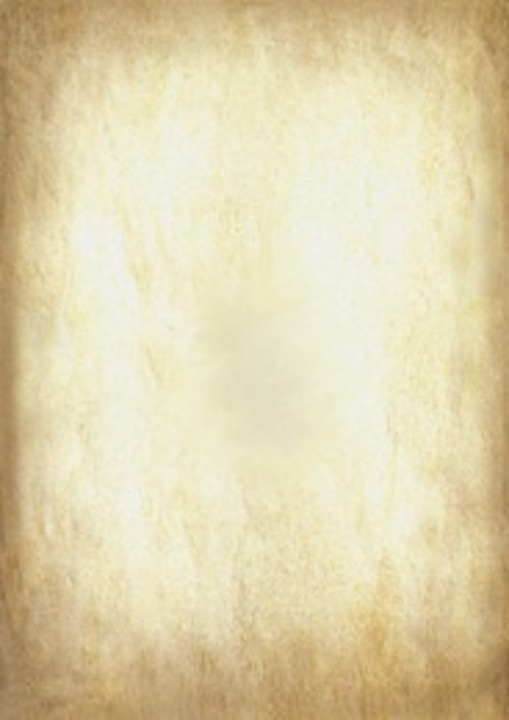 